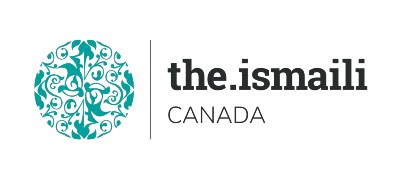 Microsoft Excel IntermediateSunday December 5, 2021 Evening Class3:00 PM-7:30 PM BC, 4:00 PM-8:30 PM Alberta, 6:00 PM-10:30 PM Eastern TimeOn Line Via Zoom (Link will be sent to registered participants)Fee for this one evenings information session is $10.00 Participants will acquire Intermediate knowledge on how to effectively use Microsoft Excel Course OutlineVideo Recordings link of this Class will be sent to all attendees who join live session only.Pre-Requirement for this course: Basic Knowledge of Microsoft Excel Please learn Microsoft Excel Basic on line free class at https://edu.gcfglobal.org/en/excel2016/Advanced Registration with Pre-Payment Requiredhttps://iicanada.org/form/introduction-microsoft-excel-intermediate-0For more information and to register E-mail: epb.crcprairies@iicanada.netPhone or Text: Zull Punjani 403-689-8584 or EPB Prairies Office: Message # (403) 215-6200 Ext. 7039**Please visit https://www.iicanada.org/ for more information**Working with Named RangesUnderstanding Named RangesDefining Named RangesUsing Named Ranges in FormulasWorking with TablesWhat is a Table?Creating TablesResizing the TableChoosing a Table StyleAdding new records or fieldsUsing the Total RowAdding new records or fieldsUsing the Total RowOutlining and Grouping DataOutlining DataShowing and Hiding Outline DetailsGrouping DataCreating SubtotalsUsing Custom Autofill ListsUse built in Custom Autofill ListsCreate a personalized Autofill ListModifying a Custom Autofill ListUsing Advanced FunctionsRelative versus absolute referenceFinancial: PMTTable Lookup: VLOOKUP, HLOOKULogical: IF and SUMIFText: CONCATENATE, LEFT, RIGHT, LOWERDate & Time Calculations and Functions: TODAY, DAYSMiscellaneousConditional FormattingVisually identify data of interestFlash FillCreate new data based on an existing data patternAuto CalculationQuick AnalysisRemoving Duplicate values from a  Text to columnsSplit mixed data that has a delimiting character